1	افتتاح الجلسة1.1	رحّب الأمين العام بمعالي الوزير السيد يانغي شوي، وزير العلوم وتكنولوجيا المعلومات والاتصالات والتخطيط المستقبلي، جمهورية كوريا، الذي عيّنته الحكومة المضيفة لافتتاح أعمال المؤتمر.2.1	ورحّب معالي الوزير السيد يانغي شوي، وزير العلوم وتكنولوجيا المعلومات والاتصالات والتخطيط المستقبلي في افتتاح المؤتمر بجميع المشاركين، وأعرب عن تمنياته بأن يحقق المؤتمر كلّ النجاح.2	انتخاب رئيس المؤتمر1.2	اقترح الأمين العام تعيين السيد وونكي مين مساعد وزير العلوم وتكنولوجيا المعلومات والاتصالات والتخطيط المستقبلي (جمهورية كوريا) رئيساً للمؤتمر.2.2	وتمّ انتخاب السيد وونكي مين رئيساً للمؤتمر بالإجماع.3.2	وتولى السيد وونكي مين رئاسة المؤتمر.3	كلمة رئيس المؤتمر1.3	أدلى رئيس المؤتمر بكلمة يرد نصها في العنوان التالي	 http://www.itu.int/en/plenipotentiary/2014/statements/Pages/default.aspx4	انتخاب نواب رئيس المؤتمر1.4	اقترح الأمين العام، استناداً إلى توصية اجتماع رؤساء الوفود، أن ينتخب المؤتمر ستة نواب رئيس على النحو التالي:-	السيد د. سيبولفيدا (الولايات المتحدة الأمريكية)؛-	السيد م. كراسوسكي (بولندا)؛-	السيد ن. نيكيفوروف (الاتحاد الروسي)؛-	السيد ص. م. كونديشورا (زيمبابوي)؛-	السيد ر. ن. جاها (جمهورية الهند)؛-	السيد ن. بن حماد (الإمارات العربية المتحدة).2.4	وتمّ انتخاب نواب رئيس المؤتمر الذين اقتُرحت أسماؤهم بالإجماع.5	كلمة الأمين العام1.5	أدلى الأمين العام بكلمة يرد نصها في العنوان التالي	 http://www.itu.int/en/plenipotentiary/2014/statements/Pages/default.aspx6	هيكل المؤتمر (الوثيقة DT/2)1.6	قدّم الأمين العام الوثيقة DT/2 التي تحدد ولايات اللجان الستّ وفريق العمل التابع للجلسة العامة.2.6	وتمّت الموافقة على الوثيقة DT/2.7	انتخاب رؤساء ونواب رؤساء اللجان وفريق العمل التابع للجلسة العامة1.7	قال الأمين العام إن رؤساء الوفود اتفقوا خلال اجتماعهم على الأسماء التالية لشَغل منصبي الرئيس ونائب الرئيس في اللجان من 2 إلى 6 وفريق العمل التابع للجلسة العامة.اللجنة 1 (لجنة التوجيه)، تتألف من رئيس المؤتمر ونواب الرئيس ورؤساء ونواب اللجان الأخرى وفريق العمل التابع للجلسة العامة.2.7	وتم انتخاب الرؤساء ونواب الرؤساء الذين اقتُرحت أسماؤهم بالإجماع.8	تكوين أمانة المؤتمر1.8	أبلغ الأمين العام المشاركين بأن واجبات أمانة المؤتمر سيضطلع بها السادة والسيدات الواردة أسماؤهم فيما يلي:2.8	وذكر الأمين العام أنه عهد إلى الموظفين المنتخبين مهمّة تأمين الاتصال بين مختلف اللجان من أجل أن يتفرّغ للمزيد من المناقشات والمشاورات السياسية. وهكذا سيضطلع السيد رانسي بهذه المهمة مع اللجنة 2؛ والسيد جاو مع اللجنة 3؛ والسيد جونسون مع اللجنة 5؛ السيد جاو والسيد رانسي مع اللجنة 6؛ والسيد سانو والسيد جونسون مع فريق عمل الجلسة العامة.3.8	وأُحيط علماً بتكوين أمانة المؤتمر.9	توزيع الوثائق على اللجان (الوثيقة DT/3)1.9	قال الأمين العام في معرض تقديمه للوثيقة DT/3 إنه تم تقديم عدد كبير من المساهمات الجديدة في آخر يومين قبل الموعد النهائي المحدد. ونظراً لما يترتب على ذلك من آثار على الميزانية وعلى عمل الأمانة وعلى الأعمال التحضيرية التي تقوم بها الإدارات الوطنية والوفود، فقد شجع على تقديم الوثائق في وقت مبكر في المستقبل. واسترعى الانتباه إلى السطح البيني الذي أنشئ على الإنترنت لتقديم المقترحات إلى المؤتمر، والذي سيؤدي استعماله إلى تيسير عمل الأمانة.2.9	وقال مندوب الإمارات العربية المتحدة إن المجموعة العربية ترغب في سحب المقترح ARB/79A4/5 المتعلق بالقرار 173 (غوادالاخارا، 2010) نظراً لأنها ترى أن القرار ينبغي أن يظل دون تغيير. ووفقاً لذلك، طلب حذف الإحالة إلى هذا المقترح من القسم ذي الصلة من الوثيقة DT/3.3.9	واقترح الرئيس الموافقة على الوثيقة DT/3 بصيغتها المعدلة مع العلم بأن الأمانة ستحدثها حسب الاقتضاء.4.9	وتقرّر ذلك.10	موعد تقديم تقرير لجنة أوراق الاعتماد1.10	اقترح الأمين العام أن تجتمع لجنة أوراق الاعتماد في اليوم الثاني لبدء المؤتمر، أي يوم الثلاثاء 21 أكتوبر 2014 (بعد الظهر) وأن تقدّم تقريرها في يوم الأربعاء 29 أكتوبر.2.10	وتقرّر ذلك.11	النفاذ إلى وثائق مؤتمر المندوبين المفوضين لعام 20141.11	ذكّر الأمين العام بأن المجلس ناقش مسألة النفاذ إلى الوثائق وخلص إلى أن السياسة العامة في هذا الصدد هي مسألة يقررها المؤتمر. وأشار إلى أن المؤتمر العالمي للاتصالات الدولية قرر إتاحة جميع وثائق المدخلات ووثائق النواتج لعامة الجمهور، فأوصى بأن ينتهج هذا المؤتمر نفس النهج، وهو ما اتفق عليه في اجتماع رؤساء الوفود، مشدداً على أن هذا النهج لن يمس بأي حال من الأحوال قرارات المؤتمر المتعلقة بالسياسة العامة للنفاذ إلى الوثائق.2.11	وتقرّر ذلك.12	مواعيد جلسات المؤتمر1.12	اقترح الأمين العام أن تُعقد جلسات العمل وفقاً للممارسات المعهودة، من الساعة 0930 إلى الساعة 1230 ومن الساعة 1430 إلى الساعة 1730، باستثناء يوم الجمعة صباحاً حيث تبدأ الجلسات في الساعة 0900 وتنتهي في الساعة 1200 ظهراً. واقترح كذلك أن تبدأ الجلسات الساعة 0830 في الأيام المقرر أن تجرى فيها انتخابات من أجل ضمان أن يكون أمام المؤتمر الوقت الكافي لاحترام أحكام القواعد العامة لمؤتمرات الاتحاد وجمعياته واجتماعاته التي تنطوي على حدود زمنية للاقتراعات المتعددة. 2.12	وتقرّر ذلك.13	بيانات السياسات العامة1.13	أدلى المتحدّثون التالية أسماؤهم ببيان السياسات العامة:-	السيد يانغي شوي، وزير العلوم وتكنولوجيا المعلومات والاتصالات والتخطيط المستقبلي (جمهورية كوريا)؛-	السيد كوسابورو نيشيمي، وزير الشؤون الداخلية والاتصالات (اليابان)؛-	السيد نيكولاي نيكيفوروف، وزير الاتصالات ووسائط الإعلام (الاتحاد الروسي)؛-	السيد محمد جميل الملاّ وزير الاتصالات وتكنولوجيا المعلومات (المملكة العربية السعودية)؛-	السيد نام ثانغ لي، نائب وزير المعلومات والاتصالات (فيتنام)؛-	السيدة حصة الجابر، وزيرة الاتصالات وتكنولوجيا المعلومات (قطر)؛-	السيد علي عباسوف، وزير الاتصالات والتكنولوجيات العليا (أذربيجان)؛-	السيد عزام سليط، وزير الاتصالات وتكنولوجيا المعلومات (الأردن)؛-	السيدة مالغورزاتا أوسزيفسكا، وكيلة وزارة الخارجية، وزارة الإدارة والرقمنة (بولندا)؛-	السيد عسكر زوماغالييف، نائب وزير الاستثمار والتنمية (كازاخستان)؛-	السيد بطرس حرب، وزير الاتصالات (لبنان).ورُفعت الجلسة في الساعة 1755.الأمين العام:	الرئيس:ح. إ. توريه	و. وين___________مؤت‍مر ال‍مندوبين ال‍مفوضين (PP-14)
بوسان، 20 أكتوبر - 7 نوفمبر 2014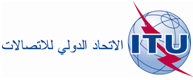 ال‍جلسة العامةالوثيقة 107-A23 أكتوبر 2014الأصل: بالإنكليزيةمحضر الجلسة العامة الأولىمحضر الجلسة العامة الأولىالإثنين، 20 أكتوبر 2014، الساعة 1455الإثنين، 20 أكتوبر 2014، الساعة 1455الرئيس: السيد و. مين (جمهورية كوريا)الرئيس: السيد و. مين (جمهورية كوريا)موضوعات المناقشةالوثائق1افتتاح الجلسة-2انتخاب رئيس المؤتمر-3كلمة رئيس المؤتمر-4انتخاب نواب رئيس المؤتمر-5كلمة الأمين العام-6هيكل المؤتمرDT/27انتخاب رؤساء ونواب رؤساء اللجان وفريق العمل التابع للجلسة العامة-8تكوين أمانة المؤتمر-9توزيع الوثائق على اللجانDT/310موعد تقديم تقرير لجنة أوراق الاعتماد-11النفاذ إلى وثائق مؤتمر المندوبين المفوضين لعام 2014-12مواعيد جلسات المؤتمر-13بيانات السياسات العامة-اللجنة 2
(لجنة أوراق الاعتماد)الرئيس:
نواب الرئيس:السيد ت. كيم (كازاخستان)
السيد ف. سينغ (غيانا)
السيد د. بروتسنكو (أوكرانيا)
السيد غ. موكلاباي (زامبيا)
السيدة د. ليو (الصين)
السيد ط. السيف (الكويت)اللجنة 3
(لجنة مراقبة الميزانية)الرئيس:
نائب الرئيس:السيد ب. فانبرسي (غانا)
السيد م. دزيليشبايف (جمهورية قيرغيزستان)اللجنة 4
(لجنة الصياغة)الرئيس:
نواب الرئيس:السيد ع. حب الله (لبنان)
السيد ب. ناجاريان (الولايات المتحدة الأمريكية)
السيدة ب. غونزاليز (إسبانيا)
السيد ك. فراين (المملكة المتحدة)
السيد ف. مينكين (الاتحاد الروسي)
السيد ب. كوناتيه (جمهورية مالي)
السيد ج. سي (الصين)اللجنة 5
(مسائل السياسة العامة والمسائل القانونية)الرئيس:
نواب الرئيس:السيد ف. رييل (سويسرا)
السيد أ. كونانو (بيلاروس)
السيد إ. سيسوكو (السنغال)
السيد س. م. سافافي همامي (جمهورية إيران الإسلامية)
السيد ح. الشنقيطي (المملكة العربية السعودية)اللجنة 6
(لجنة الإدارة والتنظيم)الرئيس:
نواب الرئيس:السيدة ك. غرينواي (أستراليا)
السيد م. كانازا (البرازيل)
السيدة ل. إسخاكوفا (أوزبكستان)
السيد أ. دجيكو (كوت ديفوار)
السيد ن. المرزوقي (الإمارات العربية المتحدة)فريق العمل التابع للجلسة العامةالرئيس:
نواب الرئيس:السيد م. عبدالله (البحرين)
السيد ب. شارلتون (كندا)
السيد ه. شويتنر (ألمانيا)
السيد ر. تاغيزاده (أذربيجان)
السيد ف. وانغوسي (كينيا)
السيد م. كوندو (اليابان)أمين المؤتمرالسيد ح. توريه، الأمين العامالأمين التنفيذيالسيدة د. بوغدان-مارتنالأمين الإداريالسيد أ. الشربينيالشؤون القانونيةالسيد أ. غيوالجلسة العامة واللجنة 1 (لجنة التوجيه)السيدة د. بوغدان-مارتناللجنة 2 (لجنة أوراق الاعتماد)السيد ن. فولانيساللجنة 3 (لجنة مراقبة الميزانية)السيد أ. بااللجنة 4 (لجنة الصياغة)السيد إ. دالهناللجنة 5 (مسائل السياسة العامة والمسائل القانونية)السيد أ. دوراللجنة 6 (لجنة الإدارة والتنظيم)السيد أ. بافريق العمل التابع للجلسة العامةالسيد ت. لاماناوسكاس